ALCALDIA MUNICIPAL DE PANCHIMALCO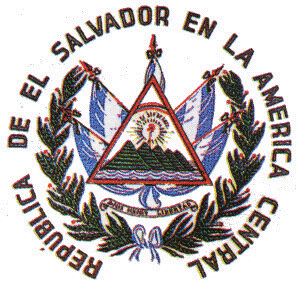 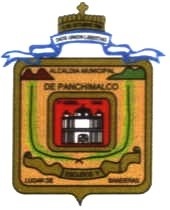 REGISTRO DEL ESTADO FAMILIARTEL. 2299-8310REGISTRO DE BEBES NACIDOS EN CASA REQUISITOSDUI de los padres originales y vigentesBebe haya nacido en este municipio, o domicilio de ambos padresTraer al bebe para tomarle los plantaresSolicitar el anexo que emite la Unidad de Salud Si es menor de edad presentar carnet de minoridadSi el bebe ya cumplió más de tres meses, cancelara una multa de $2.85 de Conformidad al Artículo 16 de la Ley Transitoria del Registro del Estado Familiar y de los Regímenes Patrimoniales del Matrimonio. Y antes se pedirá opinión a la Procuraduría General de la República, quien resolverá FAVORABLE O DESFAVORABLE para la inscripciónEs procedente el asentamiento en la Alcaldía hasta el término de siete añosDos testigos que puedan firmarTarjeta de control de embarazo de la madreTarjeta de control del bebe17-07-2020 (actualizado)